南品川櫻河岸 まちなか観光案内所の開設について１．目的旧品川警察署品川橋交通待機所（開設：昭和４（１９２９）年頃）は、大半の意匠が当時のまま現存する希少な建物であり、地元からも保存の要望があった。ついては改修工事が完了した本建物を、観光案内所として活用する。２．建物概要（１）住所　品川区南品川１丁目３番４号（２）面積　土地：19.73㎡、建物：13.49㎡３．開設令和４年４月２日（土）４．運営日時　　　週３日（月・木・土）１０時～１７時　※年末年始休館５．内容（１）街の情報発信　　・周辺の水辺観光スポットやイベントの案内　　・品川宿が育んできた文化・歴史の伝承（２）地域の賑わい拠点　　・イベント拠点や地域住民等の交流の場６．周知方法　　「広報しながわ」5/1号、ホームページ、Twitter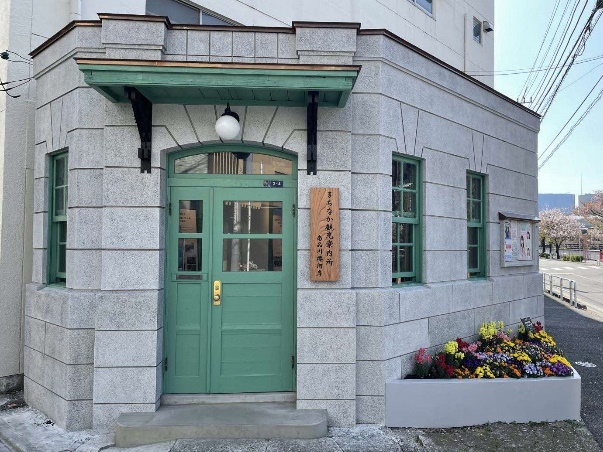 